Мужчины, чей страховой стаж не менее 42 лет и женщины, страховой стаж которых не менее 37 лет, имеют льготы по выходу на пенсию.Согласно пенсионному законодательству страховая пенсия по старости назначается им на 2 года ранее общеустановленного нового пенсионного возраста, но не раньше, чем мужчине исполнится 60 лет, женщине - 55. При исчислении страхового стажа - 37 лет для женщин и 42 года для мужчин - в него включаются только следующие периоды: периоды работы и (или) иной деятельности, которые выполнялись на территории России и при этом за гражданина начислялись и уплачивались страховые взносы в Пенсионный фонд; период получения пособия по обязательному социальному страхованию в период временной нетрудоспособности. НЕ засчитываются: уход за детьми до 1,5 лет, уход за нетрудоспособными гражданами, служба в армии по призыву .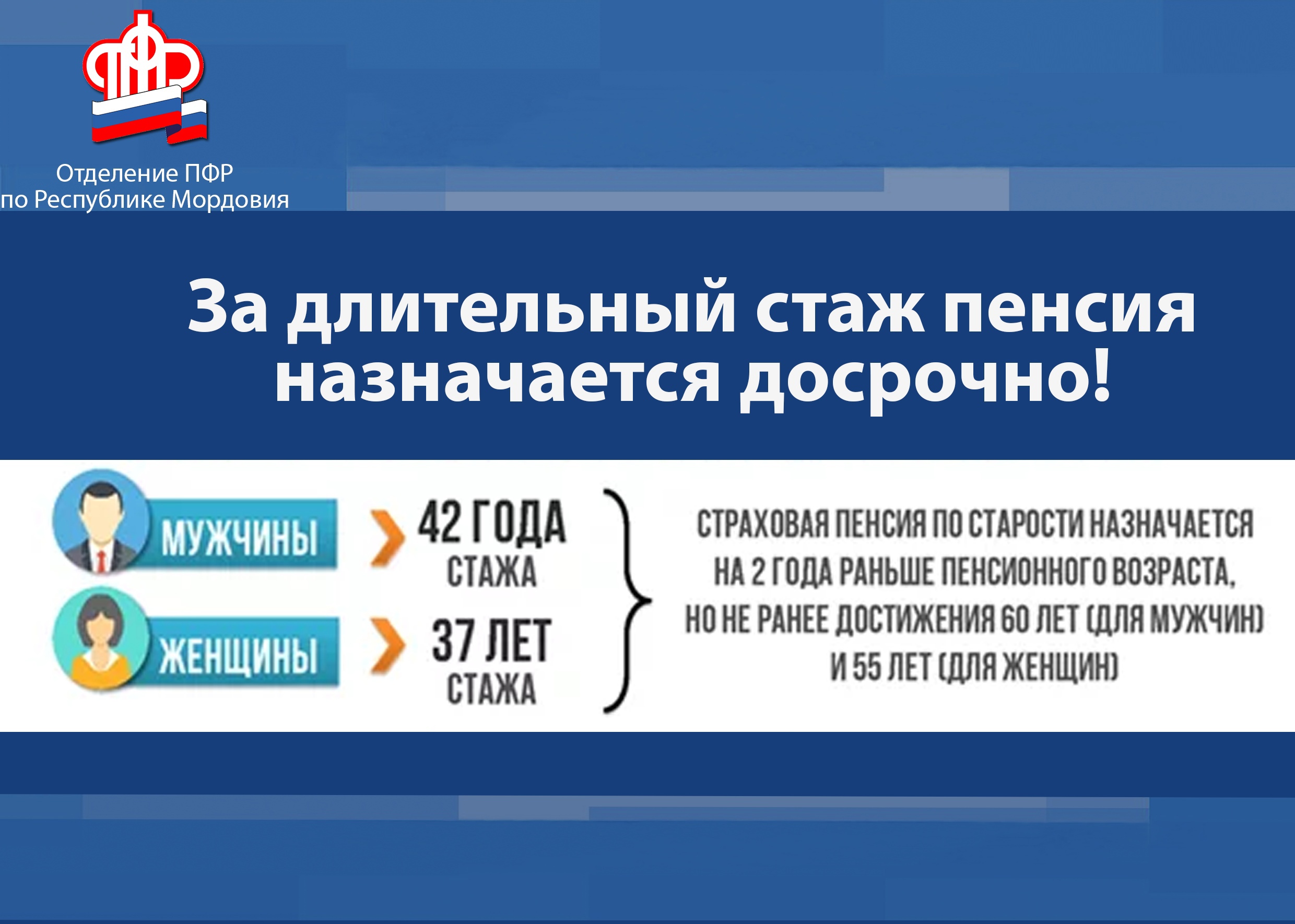 